第12回　関節リウマチ1．関節リウマチ患者にみられるのはどれか。４つ選べ。 　　　 a　顎骨壊死　　　 b　顎関節痛　　　 c　スワンネック変形　　　 d　エナメル質形成不全　　　 e　睡眠時無呼吸症候群2．副作用により口内炎を起こす薬物はどれか。2つ選べ。　　　 a　アスピリン　　　 b　フェニトイン　　　 c　ニフェジピン　　　 d　ロクロニウム　　　 e　メトトレキサート3．関節リウマチ患者にみられるのはどれか。４つ選べ。 　　　 a　口内炎　　　 b　顎骨壊死　　　 c　顎関節痛　　　 d　エナメル質形成不全　　　 e　睡眠時無呼吸症候群4．脳性麻痺者と関節リウマチで共通しているのはどれか。 １つ選べ。　　　 a　開咬　　　 b　巨舌　　　 c　開口障害　　　 d　上顎前突　　　 e　エナメル質形成不全5．手の写真を示す。この患者の特徴的な歯科的特徴はどれか。 ２つ選べ。　　　 a　開咬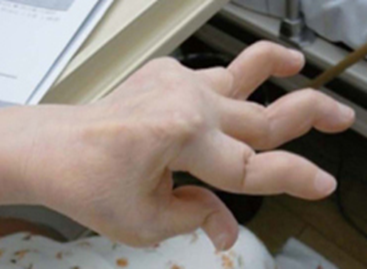 　　　 b　反対咬合　　　 c　歯肉増殖　　　 d　顎関節痛　　　 e　上顎前突6．タービンが口腔内に入れにくいのはどれか。１つ選べ。 　　　　 a　脊髄損傷　　　 b　二分脊椎　　　 c　関節リウマチ　　　 d　福山型筋ジストロフィー　　　 e　デュシェンヌ型筋ジストロフィー7．開咬がみられるのはどれか。すべて選べ。 　　　 a　脊髄損傷　　　 b　二分脊椎　　　 c　脳性麻痺　　　 d　関節リウマチ　　　 e　福山型筋ジストロフィー8．手のイラストを示す。イラストに示す特徴がみられる疾患はどれか。１つ選べ。 　　　 a　脳性麻痺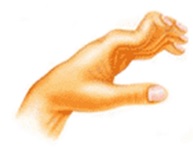 　　　 b　関節リウマチ　　　 c　Down症候群　　　 d　福山型筋ジストロフィー　　　 e　デュシェンヌ型筋ジストロフィー9．開口障害がみられるのはどれか。１つ選べ。　　　 a　脊髄損傷　　　 b　二分脊椎　　　 c　関節リウマチ　　　 d　福山型筋ジストロフィー　　　 e　デュシェンヌ型筋ジストロフィー10．常用薬により易感染性があるのはどれか。1つ選べ。 　　　 a　高血圧　　　 b　Down症候群　　　 c　関節リウマチ　　　 d　Parkinson病　　　 e　筋萎縮性側索硬化症11．メ トトレキサー ト服用者にみられるのはどれか。2つ選べ。 　　　　 a　口内炎　　　 b　顎骨壊死　　　 c　止血困難　　　 d　歯肉増殖症　　　 e　カンジダ症12．ステロイドを服用しているのはどれか。2つ選べ。 　　　 a　喘息　　　 b　二分脊椎　　　 c　関節リウマチ　　　 d　重症心身障害児　　　 e　デュシェンヌ型筋ジストロフィー